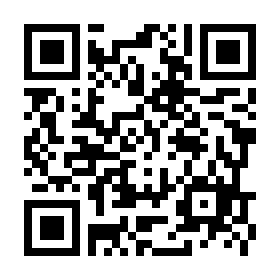 ◆◆◆◆◆◆◆◆◆◆◆◆◆◆◆◆◆◆◆◆◆◆◆◆◆◆◆◆◆◆◆◆◆◆◆◆◆◆◆◆◆ふりがな（　　）きこえない　（　　）きこえる（　　）きこえない　（　　）きこえる（　　）きこえない　（　　）きこえる氏　名（　　）要約筆記希望（　　）要約筆記希望（　　）要約筆記希望住　所〒　　　―〒　　　―〒　　　―〒　　　―〒　　　―連絡先ＴＥＬ　　　－　　　　－　　　　ＦＡＸ　　　－　　　　－　　　　ＴＥＬ　　　－　　　　－　　　　ＦＡＸ　　　－　　　　－　　　　ＴＥＬ　　　－　　　　－　　　　ＦＡＸ　　　－　　　　－　　　　ＴＥＬ　　　－　　　　－　　　　ＦＡＸ　　　－　　　　－　　　　ＴＥＬ　　　－　　　　－　　　　ＦＡＸ　　　－　　　　－　　　　メールアドレス参加方法※希望する参加方法を１つ選択して〇印を付けてください（　 ）直接札幌会場（　 ）直接札幌会場（　 ）直接札幌会場（　 ）直接札幌会場参加方法※希望する参加方法を１つ選択して〇印を付けてください（　 ）Zoom地域集団視聴会場　　（　 ）Zoom自宅視聴※地域集団会場希望の方は代表名を記入お願いします代表者名（　　　　　　　　　　　　　）（　 ）Zoom地域集団視聴会場　　（　 ）Zoom自宅視聴※地域集団会場希望の方は代表名を記入お願いします代表者名（　　　　　　　　　　　　　）（　 ）Zoom地域集団視聴会場　　（　 ）Zoom自宅視聴※地域集団会場希望の方は代表名を記入お願いします代表者名（　　　　　　　　　　　　　）（　 ）Zoom地域集団視聴会場　　（　 ）Zoom自宅視聴※地域集団会場希望の方は代表名を記入お願いします代表者名（　　　　　　　　　　　　　）所　属〇印をつけてください（　 ）札聴協会員（　　　区支部）　（　 ）札通研会員（　 ）札サ連会員（サークル名　　　　　　　　　　）　（　 ）大学生（　 ）一般（所属　　　　　　　　　　　　　　　　　　　　）（　 ）札聴協会員（　　　区支部）　（　 ）札通研会員（　 ）札サ連会員（サークル名　　　　　　　　　　）　（　 ）大学生（　 ）一般（所属　　　　　　　　　　　　　　　　　　　　）（　 ）札聴協会員（　　　区支部）　（　 ）札通研会員（　 ）札サ連会員（サークル名　　　　　　　　　　）　（　 ）大学生（　 ）一般（所属　　　　　　　　　　　　　　　　　　　　）（　 ）札聴協会員（　　　区支部）　（　 ）札通研会員（　 ）札サ連会員（サークル名　　　　　　　　　　）　（　 ）大学生（　 ）一般（所属　　　　　　　　　　　　　　　　　　　　）（　 ）札聴協会員（　　　区支部）　（　 ）札通研会員（　 ）札サ連会員（サークル名　　　　　　　　　　）　（　 ）大学生（　 ）一般（所属　　　　　　　　　　　　　　　　　　　　）参加費〇印をつけてください（　 ）札聴協／札通研 会員１，０００円　（　 ）札聴協賛助会員１，０００円（　 ）一般１，２００円　（　 ）大学生５００円（　 ）札聴協／札通研 会員１，０００円　（　 ）札聴協賛助会員１，０００円（　 ）一般１，２００円　（　 ）大学生５００円（　 ）札聴協／札通研 会員１，０００円　（　 ）札聴協賛助会員１，０００円（　 ）一般１，２００円　（　 ）大学生５００円（　 ）札聴協／札通研 会員１，０００円　（　 ）札聴協賛助会員１，０００円（　 ）一般１，２００円　（　 ）大学生５００円（　 ）札聴協／札通研 会員１，０００円　（　 ）札聴協賛助会員１，０００円（　 ）一般１，２００円　（　 ）大学生５００円合計金額円